Спеціалізована загальноосвітня школа І-ІІІ ступенів №14Кіровоградської міської ради Кіровоградської областіДо 190 річниці від дня народження Л. І. Глібова(Матеріали до класної години в 1-Б класі)Підготувала вчитель початкових класів Бобир Т.О.Класна година до 190 річниці від дня народження Л. І. Глібова, українського педагога, байкаря, поета-лірика, драматурга, публіциста, журналіста, видавця, культурно-освітнього діяча, одного з організаторів недільних шкіл. Мета: Ознайомити дітей із життям і творчістю відомого письменника Л.Глібова, його байками. Формувати вміння висловлювати оцінні судження. Розвивати розумові здібності, пам'ять, творчу уяву. Виховувати інтерес до культурної спадщини українського народу.Обладнання: портрет Л.Глібова, малюнки до творів байкаря, фотоматеріали, записи на дошці. Хід заходу:І. Організація класу до роботиІІ. Мотивація діяльності учнів. Повідомлення теми і мети класної годиниДавно колись мимо старовинного Седнева, що неподалік від Чернігова, проїжджав один чоловік. Зупинився і довго милувався чудовим краєвидом, що відкрився його очам. Забрався на зелену гору – і перед ним постала широка долина, посеред якої срібною стрічкою простягнулася річечка Снов. Сумно посхиляли свої віти замріяні верби. Підперши рукою щоку, чоловік стояв у задумі і вдивлявся, як плине ріка. Отак і спливають літа, минає молодість… Чоловік поглядом обіймав цей мальовничий куточок, а уста шепотіли слова вірша. Давно нема того чоловіка, та залишилася його безсмертна поезія, і творцем її був Леонід Іванович Глібов. Сьогодні ми познайомимося з життям і творчістю Леоніда Івановича Глібова, тому що в цьому році виповнюється 190 років  з дня його народження.ІІІ. Робота над темоюРозповідь вчителяЛеонід Глібов народився 5 березня 1827 року у селі Веселий Поділ на Полтавщині. Його батьки були добрими, освіченими, культурними людьми. У дитинстві Льолик (так усі його звали) був веселим і жвавим. Любив усе красиве, а найбільше — доглядати за квітами. За це його прозвали «королем квітів». Вітаючись із ним, казали: «Здоров був, Льолику, квітчастий королику». Мав Льолик і багату творчу уяву: коли слухав казки баби Одарки, перед ним виразно вимальовувались особливості характеру й звички вовків, левів, зайців, лисиць. Йому навіть здавалося, що тварини насправді думають і розмовляють, що серед них є добрі й злі, багаті й бідні. А як він захоплювався колядками й щедрівками! То був чарівний світ казки.Свій перший вірш написав у тринадцять років. Цікаво, що Леонід починав писати свої твори російською мовою: збірка «Стихотворения» вийшла в Полтаві, коли письменникові виповнилося двадцять. Проте в історію він увійшов як автор україномовних творів: саме ними він і прославився. Свої твори для дітей Леонід Глібов підписував псевдонімом «Дідусь Кенар». Розказують, що колись його батько купив дуже співучу пташку, через що сусіди прозвали Л. Глібова «Кенар». Л.Глібов дуже любив дітей. Якийсь час працював учителем історії та географії. Але хвороба серця і легенів підірвала здоров’я Л.І.Глібова. Навіть, втративши зір, він продовжував писати свої твори під лінійку з лупою. 	Л.Глібов написав багато байок, віршів, загадок для дітей. Вони принесли йому славу. Видатного байкаря знають і люблять не тільки в Україні, а й в багатьох країнах світу.Перегляд демонстраційного матеріалуСлухання творів Л.І.Глібова Коник-стрибунець (байка)У степу, в траві пахучій,
Коник, вдатний молодець,
І веселий, і співучий,
І проворний стрибунець,
Чи в пшениченьку, чи в жито,
Досхочу розкошував
І цілісінькеє літо,
Не вгаваючи співав;
Розгулявся на всі боки,
Все байдуже, все дарма…
Коли гульк — аж в степ широкий
Суне злючая зима.
Коник плаче, серце мліє;
Кинувсь він до Мурав’я:
— Дядьку, он зима біліє!
От тепер же згину я!
Чуєш — в лісі ворон кряче,
Вітри буйнії гудуть?
Порятуй, порадь, земляче,
Як се лихо перебуть!
— Опізнився, небораче,—
Одказав земляк йому,—
Хто кохав життя ледаче —
Непереливки тому.
— Як же в світі не радіти?
Все кругом тебе цвіте,—
Каже Коник,— пташки, квіти,
Любе літечко на те;
Скочиш на траву шовкову —
Все співав би та співав.—
На таку веселу мову
Муравей йому сказав:
— Проспівав ти літо боже,—-
Вдача вже твоя така,—
А тепер танцюй, небоже,
На морозі гопака!                       ***Химерний, маленький,Бокастий, товстенькийКоханчик удавсь;У тісто прибрався,Чимсь смачним напхався,В окропі купавсь.На смак уродився,Ще й маслом умився,В макітрі скакав...Недовго нажився,У дірку скотився,Круть-верть та й пропав.А як його звати! -Лінуюсь сказати,Ануте лиш ви!"То ж, діду коханий,ВАРЕНИК гречаний!" -Кричіть дітвора.Чому не вгадати!Не бігать-шукати Такого добра.                  ***Бачить - не бачить,Чути - не чує,Мовчки говорить,Дуже мудрує.Часом захоче -Правди навчає;Іноді бреше,Всіх звеселяє.Люба розмова, -Будемо, діти,З нею довікуЖити-дружити.Хто ж то такаяВ світі щаслива,Мідра, правдиваІ жартовлива?Як не вгадалі,Стану в пригоді:Річ коротенька -КНИЖКА та й годі.                   ***Котилася тарілочка    По крутій горі,Забавляла любих діток    У моїм дворі.Нам тієї тарілочки    Чому не любить -Хорошая, золотая    І як жар горить.Прийшла баба - сама чорна,    І чорний жупан, -Заховала тарілочку    У синій туман.Постихалі співи й жарти    У дворі моїм;Золотої тарілочки    Стало жаль усім.Золотую тарілочку     Всі знають давно:То на небі СОНЦЕ ясне,    На весь світ одно.Чорна баба - нічка темна:    Із давних-давенПокриває все на світі,    Як погасне день.ІV. Обговорення почутого.V. Виконання малюнків до загадок.VІ. Підсумок класної години.Про кого ви сьогодні дізнались?Як його називали в дитинстві?Ким він був?Що писав Леонід Іванович Глібов?Як підписував свої твори для дітей? Чому?Яка загадка з почутих вам сподобалась найбільше?Чи хотіли б ви прочитати інші твори Л.І. Глібова?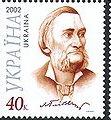 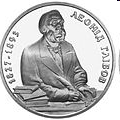 Леонід Іванович Глібов народився 4 березня 1827 року в селі Веселий Поділ на Полтавщині. (фото будинку, в якому народився)В дитинстві Льолик, як його усі звали любив доглядати за квітами. Його прозвали «королем квітів». Знайомі і родичі, вітаючись з ним, казали: «Здоров був, Льолику, квітчастий кролику». Свої твори для дітей він підписував псевдонімом «Дідусь Кенир»1863рік у Києві вийшла перша збірка байок Глібова.Для дітей Леонід Глібов написав байки «Жаба і віл», «Щука», «Цуцик», «Вовк та ягня», «Муха й Бджола».Помер Глібов 10 листопада 1893р. в Чернігові, де його поховано на території монастиря Святої Трійці.(ювілейні марки і монети)